УКРАЇНА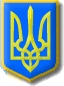 Виконавчий комітет Нетішинської міської радиХмельницької областіР О З П О Р Я Д Ж Е Н Н Я30.06.2021					Нетішин			    № 300/2021-ркПро звільненняМусієнко І.М.Відповідно до частини 2, пункту 20 частини 4 статті 42 Закону України  «Про місцеве самоврядування в Україні», пункту 1 частини першої статті                     36 Кодексу законів про працю України, статті 19, частини 1 статті 24 Закону України «Про відпустки», частини 2 статті 21  Закону України  «Про службу в органах місцевого самоврядування», пункту 9 постанови Пленуму Верховного суду України від 06 листопада 1992 року «Про практику розгляду судами трудових спорів», постанови Кабінету Міністрів України від 27 квітня 1994 року № 250 «Про порядок і умови надання державним службовцям, посадовим особам місцевого самоврядування додаткових оплачуваних відпусток», розпорядження від 09 червня 2021 року            №257/2021-рк «Про здійснення повноважень Нетішинського міського голови»:1. Звільнити Мусієнко Ірину Миколаївну з посади спеціаліста                         1 категорії відділу земельних ресурсів та охорони навколишнього природного середовища виконавчого комітету Нетішинської міської ради    01 липня 2021 року за угодою сторін, відповідно до пункту 1 частини першої статті 36 Кодексу законів про працю України.Підстава:	- заява Ірини Мусієнко від 30 червня 2021 року.2. Відділу бухгалтерського обліку апарату виконавчого комітету Нетішинської міської ради:2.1. провести розрахунки з Мусієнко Іриною Миколаївною відповідно до вимог чинного законодавства;2.2. виплатити Мусієнко Ірині Миколаївні грошову компенсацію за невикористані дні:2.2.1. щорічної основної відпустки за період роботи від 03 квітня           2020 року до 02 квітня 2021 року терміном 02 календарні дні;2.2.2. щорічної основної відпустки за період роботи від 03 квітня           2021 року до 01 липня 2021 року терміном 04 календарні дні;22.2.3. додаткової відпустки за стаж служби в органах                               місцевого самоврядування (понад 14 років) терміном 13 календарних днів;2.2.4. додаткової відпустки за стаж служби в органах                               місцевого самоврядування (понад 15 років) терміном 15 календарних днів;2.2.5. додаткової відпустки за стаж служби в органах                               місцевого самоврядування (понад 16 років) терміном 15 календарних днів;2.2.6. додаткової відпустки за стаж служби в органах                               місцевого самоврядування (понад 17 років) терміном 15 календарних днів;2.2.7. додаткової відпустки як матері, яка утримує та виховує дитину сама за 2021 календарний рік терміном 10 календарних днів.Секретар міської ради						             Іван РОМАНЮКЗ розпорядженням ознайомлена:Мусієнко І.М.		 		                    	    «___»__________ 2021 року